MENSAJE FINALIII TALLER DE COMISIONES CLAREL SALVADOR, SAN SALVADOR3-5 DE JUNIO 2016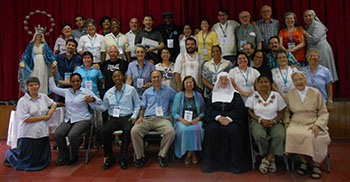 Vivimos una experiencia de Visitación quienes hemos sido convocadas/os para conformar las Comisiones CLAR1  con el objetivo de “Hacer que acontezca” el “Salir aprisa al encuentro de la vida”.Cada una, cada uno, salió aprisa y atravesando fronteras llegamos a esta tierra que ha sido martirizada por alzar su voz clamando desde su hambre y sed de justicia.En El Salvador nos reunimos diversidad de carismas y contamos con el don laical de dos hermanas y un hermano que han fortalecido la comunión y la reflexión.Fuimos acogidas/os en la Casa de retiro San Jacinto de las Hnas. Vicentinas, y nos dio la bienvenida y nos acompañó la CONFRES durante nuestra estancia.Cada día lo enmarcamos con espacios de encuentro profundo con la fuente de nuestra fe, desde el don del horizonte inspirador de la Visitación.Iniciamos nuestro caminar entrando en contacto con el Plan Global 2015-2018 para hacerlo nuestro y profundizarlo, buscando discernir las acciones que nos permitan responder a los compromisos vislumbrados en el Congreso de VC y la XIX Asamblea General de la CLAR. La tarde del primer día de trabajo salimos a recorrer la ruta de las y los mártires y celebramos su memoria. Visitamos Catedral y la tumba de Monseñor Romero. Su casa en el Hospitalito y la capilla, lugar de su martirio, así como el pequeño rinconcito que fuera su residencia los primeros seis meses de su estancia en ese lugar.Siguiendo el recorrido llegamos a la UCA y celebramos la memoria martirial. El escenario de la capilla de la UCA muestra en la pared interna de la parte trasera, las atrocidades del genocidio en un lúgubre blanco y negro que contrasta con el alegre colorido de un altar que proclama  la esperanza contra toda esperanza.Visitamos también el museo que conserva viva la memoria de los seis jesuitas y las dos mujeres que fueron salvajemente asesinados/as. Ahí también se rememora a otras muchas personas martirizadas y las masacres de innumerables personas. Un jardín de rosas rojas y amarillas anuncia que la muerte ha sido vencida. Al día siguiente, iniciamos el trabajo de las comisiones iluminadas/os por una aproximación a la Laudato sí que nos confirmó en la urgencia de dejar atrás paradigmas dualistas que nos separan y nos confrontan. Estamos llamadas/os a una auténtica conversión integral, ecológica, conscientes de que todo cuanto existe, existe en la interconexión. Concluimos el día con una desafiante y entrañable presentación musical sobre la vida de Monseñor Romero por el grupo juvenil Fundación Huellas. Quienes integramos las Comisiones reflexionamos sobre la identidad, los objetivos del trabajo y las iniciativas y proyectos de las mismas, en su búsqueda por dinamizar, a nivel regional y continental, el Plan Global de la CLAR en América Latina y el Caribe.Animadas/os y fortalecidas/os por el Don de la Visitación de María, celebramos con júbilo la Vida de Dios que nos ha convocado y nos hace un cuerpo en Cristo.Este encuentro nos ha invitado a liberar nuestra dimensión profética a la manera como Isabel liberó el Magníficat en María, para participar en la re-creación de la vida de nuestros pueblos, colaborando con el sueño de Dios para la humanidad y el cosmos entero.-------------- 1  Las Comisiones son: Espiritualidad Bíblica; Trata de Personas; JPIC; Reconfiguración; Nuevas Generaciones; Cambio Sistémico; Carisma y Laicado; Formación; Vida Religiosa Intercultural. Fueron convocadas por la Presidencia y estuvo presente, también, el ETAP. (38 personas). 